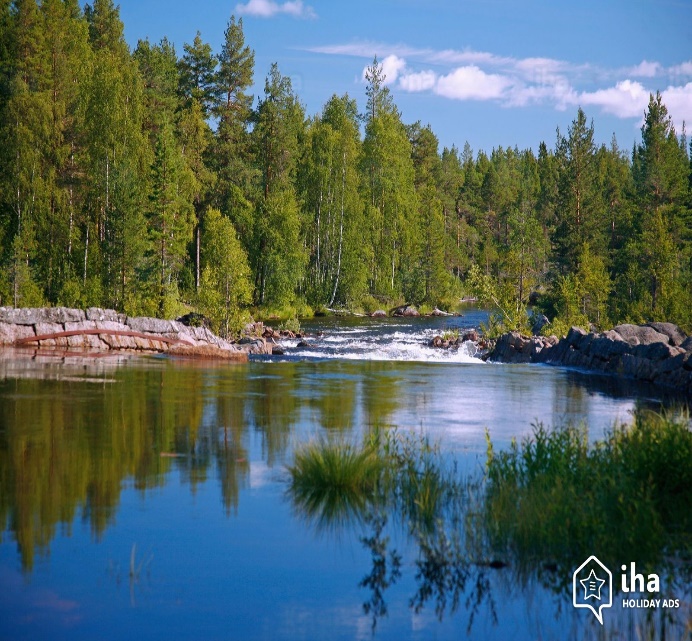 Friday Night6:00 pm 		Dinner7:00 to 9:00 pm	Welcome, Introductions, and Holy Listening with Nancy WadeSaturday Morning 7:30 am	Yoga for all abilities with Diana Shellenberger (optional) 8:00 am	Breakfast 9:00 am	Session 1:  Your Life as a River 10:00 am 	Small Group Sharing11:00 am	Break  11:15 am	Session 2:  River Guides11:45 pm	Small Group Sharing12:15 pm	Wisdom of the Whole12:30 pm 	LunchSaturday Afternoon1:30 pm	Stretching with Diana1:45 pm 	Break3:45 pm	Session 3:  Soaked in the Spirit4:30 pm	Small Groups5:45 pm	Sparkling Cider and Wine6:00 pm	Dinner7:15 pm	Art with Susan AllmanSunday Morning 7:30 am 	Yoga for all abilities with Diana 8:00 am	Breakfast and Checkout of rooms 9:15 am	Session 4: Wisdom and Calling from the River 9:45 am	Small Groups11:00 am	Worship with CommunionNoon 	Depart for Home